Publicado en Madrid el 09/04/2019 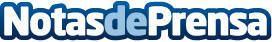 MediaStartups culmina su gira por Latinoamérica con la participación de más de 700 emprendedores y 50 periodistasMediaStartups, el mayor encuentro startups, emprendedores, medios de comunicación y periodistas del mundo, ha culminado su gira por Latinoamérica con éxito de asistencia, contando con la participación de más de 700 emprendedores y 50 periodistas. El último encuentro, celebrado en Bogotá el pasado 4 de abril, recalcó la necesidad de dar voz a emprendedores y líderes de la economía naranja a través de los medios de comunicaciónDatos de contacto:Clara Gómez653 324 073Nota de prensa publicada en: https://www.notasdeprensa.es/mediastartups-culmina-su-gira-por Categorias: Comunicación Emprendedores Eventos http://www.notasdeprensa.es